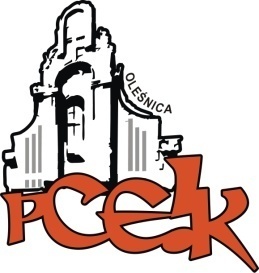 Z a p r a s z a m ynauczycieli wszystkich etapów edukacyjnych na warsztaty:
Webquest i jego zastosowanie w edukacjiKOD: W60Termin:  zostanie ustalony po zebraniu się grupyCzas trwania:  4 godziny dydaktyczneOsoba prowadząca: mgr inż. Stanisław Lota: informatyk, szkoleniowiec, trener, nauczycielCele główne: Zapoznanie uczestników z praktycznym tworzeniem webquestów w technologii HTML5 oraz CSS3 bez znajomości tych technologii.Cele szczegółowe:Uczestnik szkolenia:- zapozna się z praktycznym tworzeniem webquestów w technologii HTML5 oraz CSS3 bez znajomości tych technologii, - nauczy się tworzyć webquesty oraz je publikować w Internecie.Zagadnienia:  1. Tworzenie Webquestów i ich zastosowanie w procesie kształcenia w edukacji.2. Zasady publikacji w Internecie. Elementy prawa autorskiego.UWAGA! W związku z modernizacją pracowni informatycznej PCEiK uprzejmie prosimy o zabranie na zajęcia własnego sprzętu komputerowego (np. laptopów).Osoby zainteresowane udziałem w formie doskonalenia prosimy o przesyłanie zgłoszeń do 3 marca 2017 r. Zgłoszenie na szkolenie następuje poprzez wypełnienie formularza (załączonego do zaproszenia) i przesłanie go pocztą mailową do PCEiK. Ponadto przyjmujemy telefoniczne zgłoszenia na szkolenia. W przypadku korzystania z kontaktu telefonicznego konieczne jest wypełnienie formularza zgłoszenia w dniu rozpoczęcia szkolenia. 
Odpłatność:nauczyciele z placówek oświatowych prowadzonych przez Miasta i Gminy, które podpisały z PCEiK porozumienie dotyczące doskonalenia zawodowego nauczycieli na 2017 rok oraz z placówek prowadzonych przez Starostwo Powiatowe w Oleśnicy – 20 złnauczyciele z placówek oświatowych prowadzonych przez Miasta i Gminy, które nie podpisały z PCEiK porozumienia dotyczącego doskonalenia zawodowego nauczycieli na 2017 rok  – 40 złWpłaty na konto bankowe Numer konta: 26 9584 0008 2001 0011 4736 0005Rezygnacja z udziału w formie doskonalenia musi nastąpić w formie pisemnej faxem na numer: 071 314 01 72, najpóźniej na 3 dni robocze przed rozpoczęciem szkolenia. Rezygnacja w terminie późniejszym wiąże się z koniecznością pokrycia kosztów organizacyjnych w wysokości 50%. Nieobecność na szkoleniu lub konferencji nie zwalnia z dokonania opłaty.